INDICAÇÃO Nº 1415/2018Sugere ao Poder Executivo Municipal que proceda a troca de lâmpada na Rua Guatemala defronte o nº 70 no Jd. Belo Horizonte.  (A)Excelentíssimo Senhor Prefeito Municipal, Nos termos do Art. 108 do Regimento Interno desta Casa de Leis, dirijo-me a Vossa Excelência para sugerir ao setor competente que proceda a troca de lâmpada na Rua Guatemala defronte o nº 70 no Jd. Belo Horizonte.  Justificativa:Fomos procurados por munícipes solicitando essa providencia, pois, da forma que se encontra o local está escuro, causando transtornos e insegurança.Plenário “Dr. Tancredo Neves”, em 07 de Fevereiro de 2018.José Luís Fornasari                                                  “Joi Fornasari”                                                    - Vereador -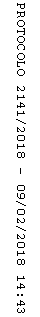 